Sat 1= Hrvatski jezikPročitaj rečenice sa slovom i.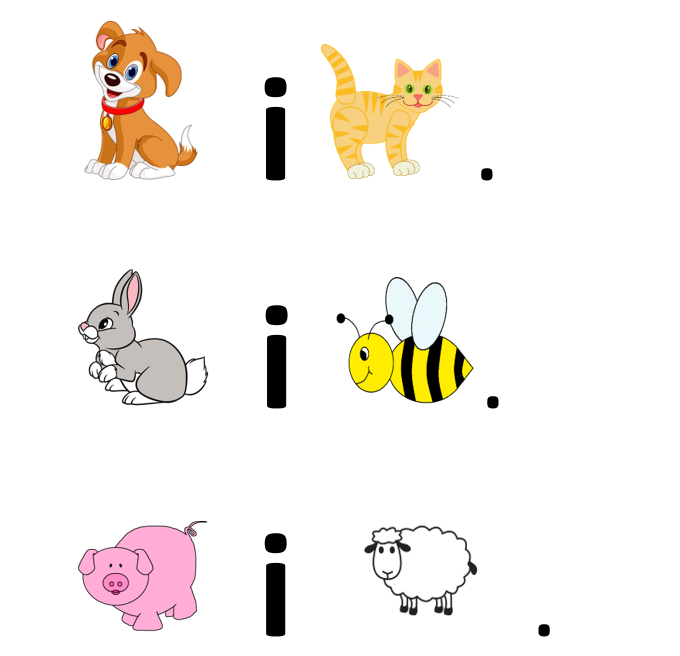 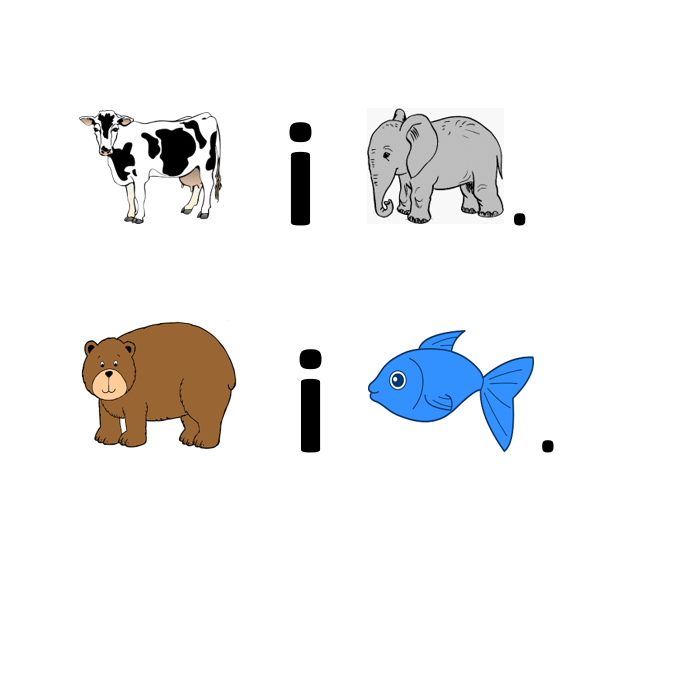 Sat 3= PERPPovuci crte s lijeve strane na desnu.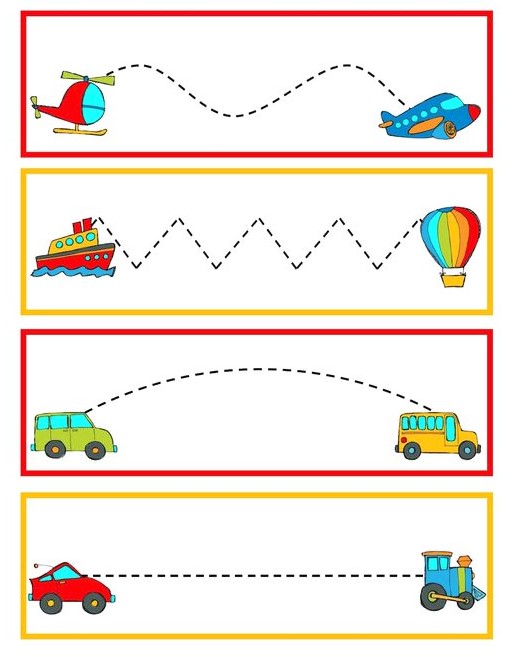 Sat 4 = MatematikaVEĆE životinje oboji crvenom bojom.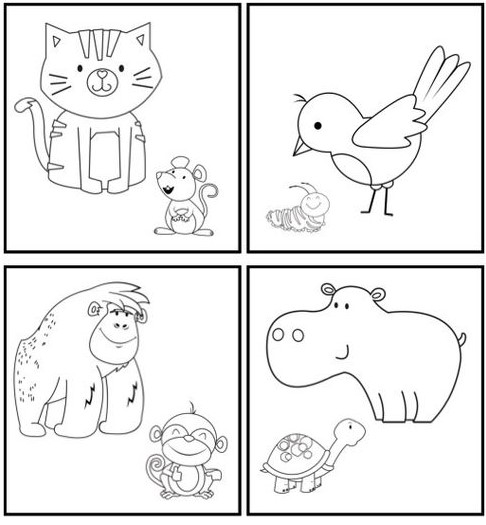 Sat 5 = Likovna kulturaSpoji crtice kako bi dobio/dobila lišće. Na kraju ga oboji.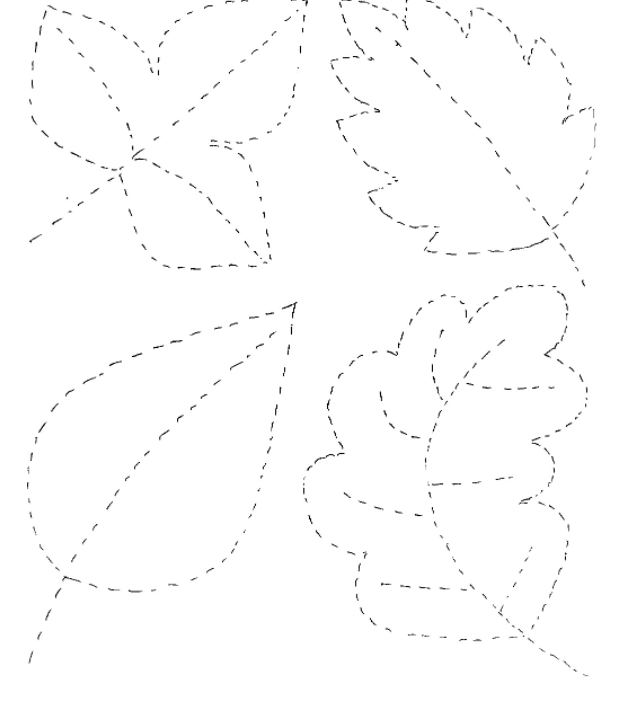 